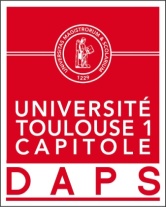                                 Thomas BETHFORTSport de Haut niveau                               Rugby XVFormation : TSEAnnée d’étude : Licence 1 Economie/GestionCatégorie : sportif de bon niveau national (SBNN)Club de compétition : US Colomiers RugbyNiveau : NationalPoste occupé : 3ème ligne aileJours d’entraînements : 